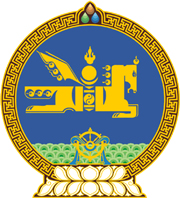 МОНГОЛ УЛСЫН ХУУЛЬ2024 оны 06 сарын 05 өдөр                                                                  Төрийн ордон, Улаанбаатар хот   МАЛЫН ГЕНЕТИК НӨӨЦИЙН ТУХАЙ   ХУУЛЬД ӨӨРЧЛӨЛТ ОРУУЛАХ ТУХАЙ1 дүгээр зүйл.Малын генетик нөөцийн тухай хуулийн 8 дугаар зүйлийн 8.7 дахь хэсгийн  “тэмдэг” гэсний дараах “, малчинд мэргэжлийн үнэмлэх” гэснийг, мөн зүйлийн 8.8 дахь хэсгийн “тэмдэг” гэсний дараах “, мэргэжлийн үнэмлэх” гэснийг тус тус хассугай.”2 дугаар зүйл.Энэ хуулийг Малчны тухай хууль хүчин төгөлдөр болсон өдрөөс эхлэн дагаж мөрдөнө. 	МОНГОЛ УЛСЫН 	ИХ ХУРЛЫН ДАРГА 				Г.ЗАНДАНШАТАР 